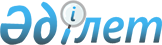 О бюджете Бакинского сельского округа Бородулихинского района на 2020–2022 годы
					
			Утративший силу
			
			
		
					Решение маслихата Бородулихинского района Восточно-Казахстанской области от 16 января 2020 года № 46-3-VI. Зарегистрировано Департаментом юстиции Восточно-Казахстанской области 20 января 2020 года № 6609. Утратило силу - решением маслихата Бородулихинского района Восточно-Казахстанской области от 19 января 2021 года № 2-3-VII.
      Сноска. Утратило силу - решением маслихата Бородулихинского района Восточно-Казахстанской области от 19.01.2021 № 2-3-VII (вводится в действие с 01.01.2021).

      Примечание ИЗПИ.

      В тексте документа сохранена пунктуация и орфография оригинала.
      В соответствии с пунктом 2 статьи 9-1, пунктом 2 статьи 75 Бюджетного кодекса Республики Казахстан от 4 декабря 2008 года, подпунктом 1) пункта 1 статьи 6 Закона Республики Казахстан от 23 января 2001 года "О местном государственном управлении и самоуправлении в Республике Казахстан", решением Бородулихинского районного маслихата от 25 декабря 2019 года № 45-5-VI "О районном бюджете на 2020-2022 годы" (зарегистрировано в Реестре государственной регистрации нормативных правовых актов за номером 6500), Бородулихинский районный маслихат РЕШИЛ:
      1. Утвердить бюджет Бакинского сельского округа на 2020-2022 годы согласно приложениям 1, 2, 3 соответственно, в том числе на 2020 год в следующих объемах:
      1) доходы – 25880 тысяч тенге, в том числе:
      налоговые поступления – 3412 тысяч тенге;
      неналоговые поступления – 3792 тысяч тенге;
      поступления от продажи основного капитала – 0 тенге;
      поступления трансфертов – 18676 тысяч тенге;
      2) затраты – 25880 тысяч тенге;
      3) чистое бюджетное кредитование – 0 тенге;
      4) сальдо по операциям с финансовыми активами – 0 тенге;
      5) дефицит (профицит) бюджета – 0 тенге;
      6) финансирование дефицита (использование профицита) бюджета – 0 тенге, в том числе:
      используемые остатки бюджетных средств – 0 тенге.
      Сноска. Пункт 1 - в редакции решения Бородулихинского районного маслихата Восточно-Казахстанской области от 25.12.2020 № 56-7-VI (вводится в действие с 01.01.2020).


      2. Предусмотреть объем бюджетной субвенции, передаваемой из районного бюджета в бюджет Бакинского сельского округа на 2020 год в сумме 17476 тысяч тенге. 
      3. Настоящее решение вводится в действие с 1 января 2020 года. Бюджет Бакинского сельского округа на 2020 год
      Сноска. Приложение 1 в редакции решения Бородулихинского районного маслихата Восточно-Казахстанской области от 25.12.2020 № 56-7-VI (вводится в действие с 01.01.2020). Бюджет Бакинского сельского округа на 2021 год Бюджет Бакинского сельского округа на 2022 год
					© 2012. РГП на ПХВ «Институт законодательства и правовой информации Республики Казахстан» Министерства юстиции Республики Казахстан
				
      Председатель сессии 

А.  Кудушев

      Секретарь районного маслихата 

У. Майжанов
Приложение 1 к решению 
Бородулихинского районного 
маслихата от 16 января 
2020 года № 46-13-VI
Категория
Категория
Категория
Категория
Категория
Категория
Сумма (тысяч тенге)
Класс
Класс
Класс
Класс
Сумма (тысяч тенге)
Подкласс
Подкласс
Сумма (тысяч тенге)
Наименование доходов
Сумма (тысяч тенге)
1.ДОХОДЫ
25880
1
1
Налоговые поступления
3412
01
01
Подоходный налог 
446
2
Индивидуальный подоходный налог 
446
04
04
Налоги на собственность 
2966
1
Налоги на имущество
16
3
Земельный налог
118
4
Налог на транспортные средства
2832
2
2
Неналоговые поступления
3792
06
06
Прочие неналоговые поступления
3792
1
Прочие неналоговые поступления
3792
3
3
Поступления от продажи основного капитала
0
 4
 4
Поступления трансфертов
18676
02
02
Трансферты из вышестоящих органов государственного управления
18676
3
Трансферты из районного (города областного значения) бюджета 
18676
Функциональная группа
Функциональная группа
Функциональная группа
Функциональная группа
Функциональная группа
Функциональная группа
Сумма

(тысяч тенге)
Функциональная подгруппа
Функциональная подгруппа
Функциональная подгруппа
Функциональная подгруппа
Функциональная подгруппа
Сумма

(тысяч тенге)
Администратор бюджетных программ
Администратор бюджетных программ
Администратор бюджетных программ
Сумма

(тысяч тенге)
Программа
Программа
Сумма

(тысяч тенге)
Наименование
Сумма

(тысяч тенге)
II. ЗАТРАТЫ
25880
01
Государственные услуги общего характера
14780
1
1
Представительные, исполнительные и другие органы, выполняющие общие функции государственного управления
14780
124
Аппарат акима города районного значения, села, поселка, сельского округа
14780
001
Услуги по обеспечению деятельности акима города районного значения, села, поселка, сельского округа
14780
06
Социальная помощь и социальное обеспечение 
871
9
9
Прочие услуги в области социальной помощи и социального обеспечения
871
124
Аппарат акима города районного значения, села, поселка, сельского округа
871
026
Обеспечение занятости населения на местном уровне
871
 07
Жилищно-коммунальное хозяйство
4155
3
3
Благоустройство населенных пунктов
4155
124
Аппарат акима города районного значения, села, поселка, сельского округа
4155
008
Освещение улиц в населенных пунктах
563
009
Обеспечение санитарии населенных пунктов
500
011
Благоустройство и озеленение населенных пунктов
3092
12
Транспорт и коммуникации
4511
1
1
Автомобильный транспорт
4511
124
Аппарат акима города районного значения, села, поселка, сельского округа
4511
013
Обеспечение функционирования автомобильных дорог в городах районного значения, селах, поселках, сельских округах
4511
15
Трансферты
1563
1
1
Трансферты
1563
124
Аппарат акима города районного значения, села, поселка, сельского округа
1563
051
Целевые текущие трансферты из нижестоящего бюджета на компенсацию потерь вышестоящего бюджета в связи с изменением законодательства
1563
III .Чистое бюджетное кредитование
0
IV. Сальдо по операциям с финансовыми активами
0
Приобретение финансовых активов
0
Поступление от продажи финансовых активов государства
0
V. Дефицит (профицит) бюджета
0
VI. Финансирование дефицита (использование профицита) бюджета
0Приложение 2 к решению 
Бородулихинского районного 
маслихата от 16 января 
2020 года № 46-13-VI
Категория
Категория
Категория
Категория
Сумма (тысяч тенге)
Класс
Класс
Класс
Сумма (тысяч тенге)
Подкласс
Подкласс
Сумма (тысяч тенге)
Наименование доходов
Сумма (тысяч тенге)
1.ДОХОДЫ
21771
1
Налоговые поступления
3085
04
Налоги на собственность
3085
1
Налоги на имущество
17
3
Земельный налог
123
4
Налог на транспортные средства
2945
2
Неналоговые поступления 
0
3
Поступления от продажи основного капитала
0
4
Поступления трансфертов 
18686
02
Трансферты из высшестоящих органов государственного управления
18686
3
Трансферты из районного (города областного значения) бюджета
18686
Функциональная группа
Функциональная группа
Функциональная группа
Функциональная группа
Функциональная группа
Сумма (тысяч тенге)
Функциональная подгруппа
Функциональная подгруппа
Функциональная подгруппа
Функциональная подгруппа
Сумма (тысяч тенге)
Администратор бюджетных программ
Администратор бюджетных программ
Администратор бюджетных программ
Сумма (тысяч тенге)
Программа
Программа
Сумма (тысяч тенге)
Наименование
Сумма (тысяч тенге)
II. ЗАТРАТЫ
21771
01
Государственные услуги общего характера
15705
1
Представительные, исполнительные и другие органы, выполняющие общие функции государственного управления
15705
124
Аппарат акима города районного значения, села, поселка, сельского округа
15705
001
Услуги по обеспечению деятельности акима города районного значения, села, поселка, сельского округа
15705
06
Социальная помощь и социальное обеспечение 
1059
9
Прочие услуги в области социальной помощи и социального обеспечения
1059
124
Аппарат акима города районного значения, села, поселка, сельского округа
1059
026
Обеспечение занятости населения на местном уровне
1059
07
Жилищно-коммунальное хозяйство
1227
3
Благоустройство населенных пунктов
1227
124
Аппарат акима города районного значения, села, поселка, сельского округа
1227
008
Освещение улиц в населенных пунктах
702
009
Обеспечение санитарии населенных пунктов
525
12
Транспорт и коммуникации
3780
1
Автомобильный транспорт
3780
124
Аппарат акима города районного значения, села, поселка, сельского округа
3780
013
Обеспечение функционирования автомобильных дорог в городах районного значения, селах, поселках, сельских округах
3780
III .Чистое бюджетное кредитование
0
IV. Сальдо по операциям с финансовыми активами
0
Приобретение финансовых активов
0
Поступление от продажи финансовых активов государства
0
V. Дефицит (профицит) бюджета
0
VI. Финансирование дефицита (использование профицита) бюджета
0Приложение 3 к решению 
Бородулихинского районного 
маслихата от 16 января 
2020 года № 46-13-VI
Категория
Категория
Категория
Категория
Сумма (тысяч тенге)
Класс
Класс
Класс
Сумма (тысяч тенге)
Подкласс
Подкласс
Сумма (тысяч тенге)
Наименование доходов
Сумма (тысяч тенге)
1.ДОХОДЫ
22567
1
Налоговые поступления
3208
04
Налоги на собственность
3208
1
Налоги на имущество
17
3
Земельный налог
128
4
Налог на транспортные средства
3063
2
Неналоговые поступления 
0
3
Поступления от продажи основного капитала
0
4
Поступления трансфертов 
19359
02
Трансферты из высшестоящих органов государственного управления
19359
3
Трансферты из районного (города областного значения) бюджета
19359
Функциональная группа
Функциональная группа
Функциональная группа
Функциональная группа
Функциональная группа
Сумма (тысяч тенге)
Функциональная подгруппа
Функциональная подгруппа
Функциональная подгруппа
Функциональная подгруппа
Сумма (тысяч тенге)
Администратор бюджетных программ
Администратор бюджетных программ
Администратор бюджетных программ
Сумма (тысяч тенге)
Программа
Программа
Сумма (тысяч тенге)
Наименование
Сумма (тысяч тенге)
II. ЗАТРАТЫ
22567
01
Государственные услуги общего характера
16334
1
Представительные, исполнительные и другие органы, выполняющие общие функции государственного управления
16334
124
Аппарат акима города районного значения, села, поселка, сельского округа
16334
001
Услуги по обеспечению деятельности акима города районного значения, села, поселка, сельского округа
16334
06
Социальная помощь и социальное обеспечение 
1133
9
Прочие услуги в области социальной помощи и социального обеспечения
1133
124
Аппарат акима города районного значения, села, поселка, сельского округа
1133
026
Обеспечение занятости населения на местном уровне
1133
07
Жилищно-коммунальное хозяйство
1267
3
Благоустройство населенных пунктов
1267
124
Аппарат акима города районного значения, села, поселка, сельского округа
1267
008
Освещение улиц в населенных пунктах
716
009
Обеспечение санитарии населенных пунктов
551
12
Транспорт и коммуникации
3833
1
Автомобильный транспорт
3833
124
Аппарат акима города районного значения, села, поселка, сельского округа
3833
013
Обеспечение функционирования автомобильных дорог в городах районного значения, селах, поселках, сельских округах
3833
III. Чистое бюджетное кредитование
0
IV. Сальдо по операциям с финансовыми активами
0
Приобретение финансовых активов
0
Поступление от продажи финансовых активов государства
0
V. Дефицит (профицит) бюджета
0
VI. Финансирование дефицита (использование профицита) бюджета
0